Outlander is an historical/science fiction/time travel television series about a woman who is transported back in time from 1945 to 1743 in Scotland and the lives she leads in both time periods.  The television series is based on a book series by author Diana Gabaldon.  Let’s pretend that executives at Netflix were debating whether to make the next season available all at once, or whether to continue with their existing plan of releasing episodes one at a time.  They commissioned a researcher to conduct a study into whether enjoyment of the series is affected by the way in which viewers choose to watch the show.  The executives were interested in whether viewers seemed to enjoy the show more if they were able to stream all the episodes all at once, and hence choose to binge-watch the show, or whether releasing episodes one at a time, hence prolonging anticipation, was associated with greater enjoyment.  They were additionally interested in whether having read the Diana Gabaldon books prior to watching the television series had any impact.  The researcher recruited 30 people who had not watched Outlander before and randomly allocated them into three separate groups.  One group were only allowed to watch one episode per week.  The second group watched several episodes in one sitting but ultimately got through the season in multiple sittings.  The third and final group watched the entire season in one sitting.    The researcher also randomly allocated half of the participants to read the book before watching the season.  Step 1 – Taking a look at the data.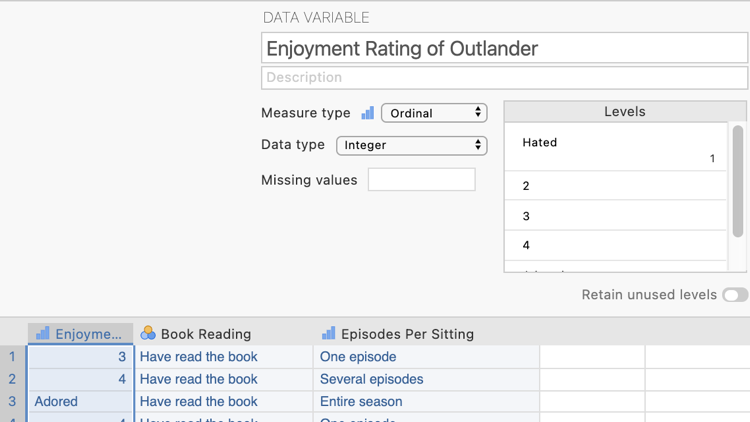 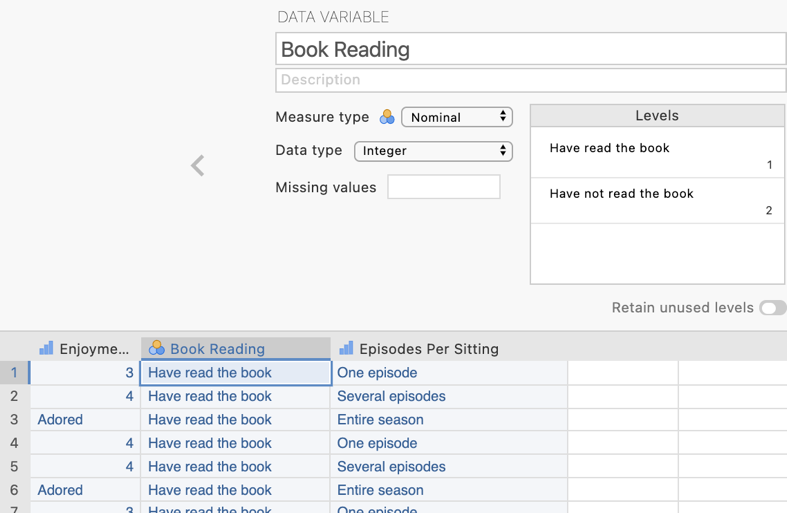 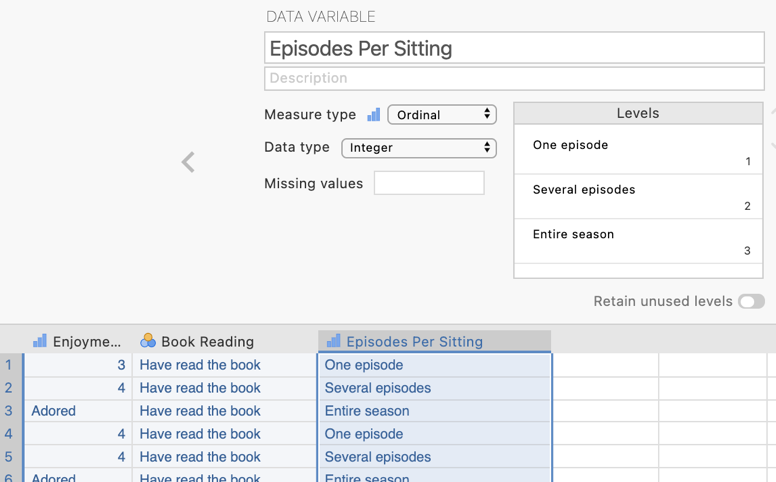 Step 2 – Navigating to the ANOVA analysis menu.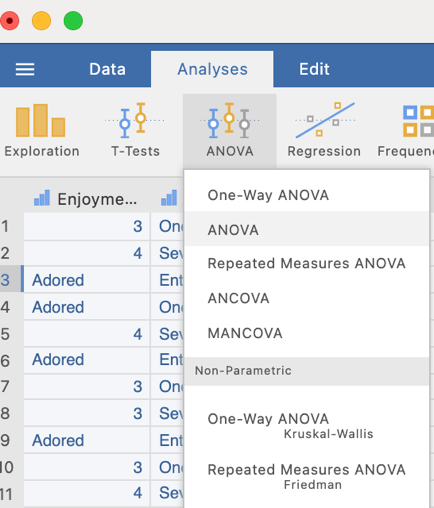 Step 3 – Selecting analysis options to get the output we need for our omnibus test results.The first thing we will do is specify our dependent and independent variables.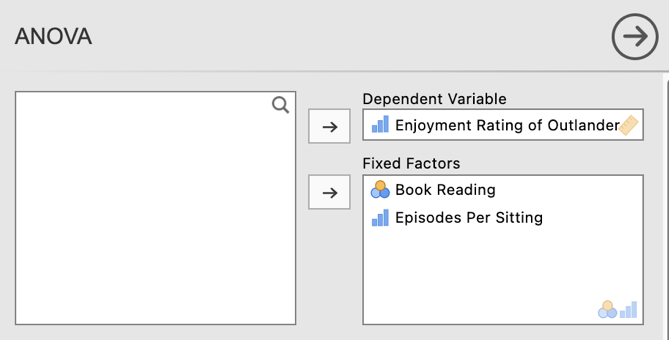 Moving our IV and DV into place gives us our initial ANOVA result.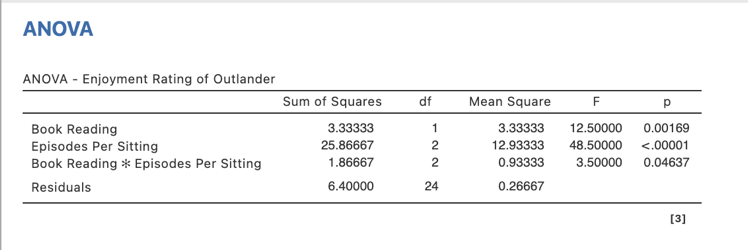 We can also ask for effect sizes for our ANOVA under where we specify our variables for the analysis.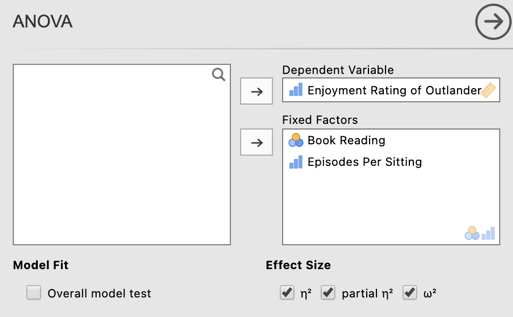 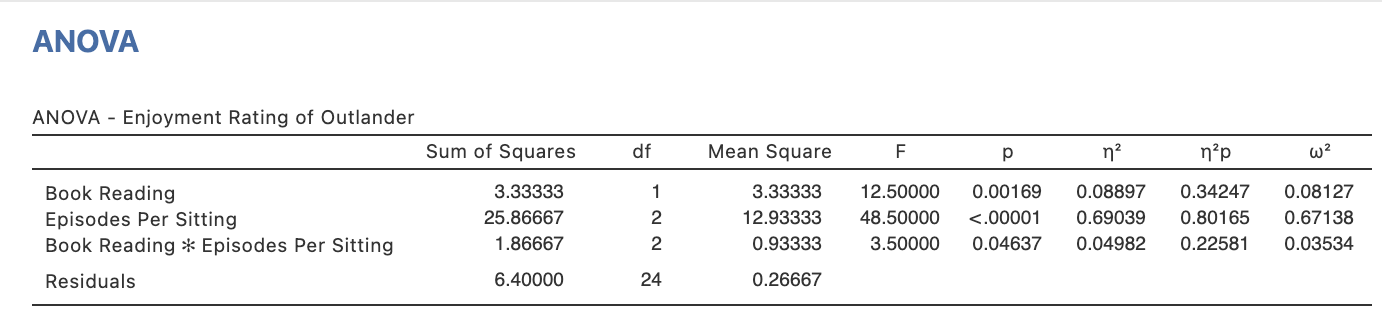 We need to ask for some additional statistics and visual aids to add to our interpretation and write up of the results.  There are many options organised under five tabs as can be seen below.  For our purposes we only need to use the Post Hoc Tests and the Estimated Marginal Means tabs.  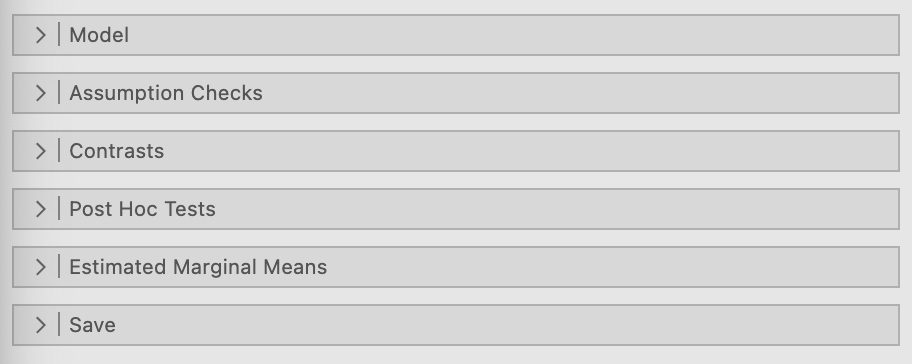 Step 4 – Following up significant main effects with main effect comparisonsLet’s walk through how to follow up a significant main effect with main effect comparisons when we have three or more levels of the main effect IV.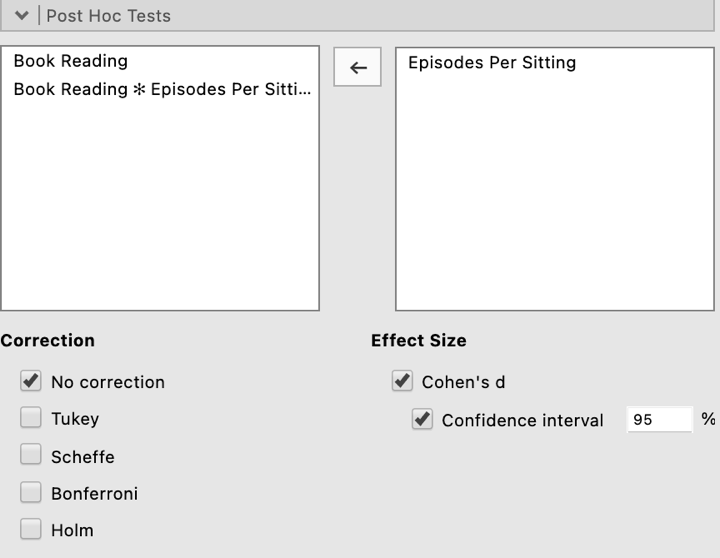 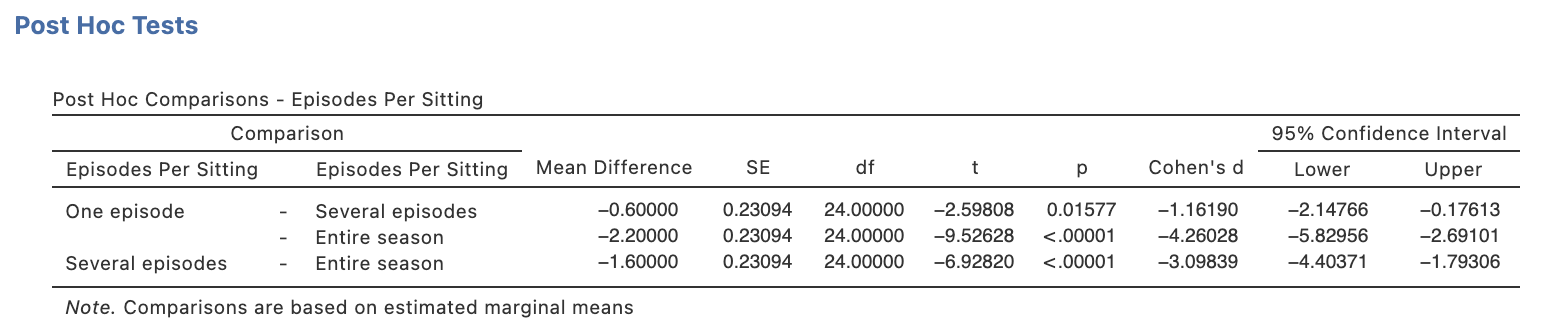 As we don’t obtain the standard deviations or marginal means that these post hoc comparisons are based on, we’ll quickly run some descriptives to get these elements for use with our write up later. Head to Descriptives under Exploration in the Analyses tab.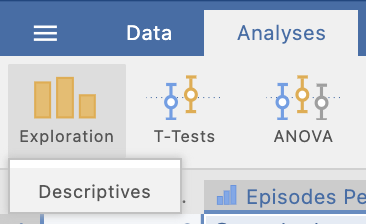 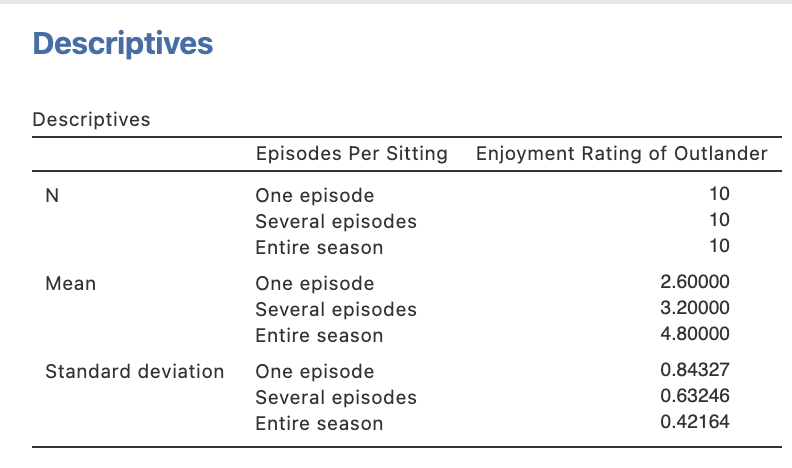 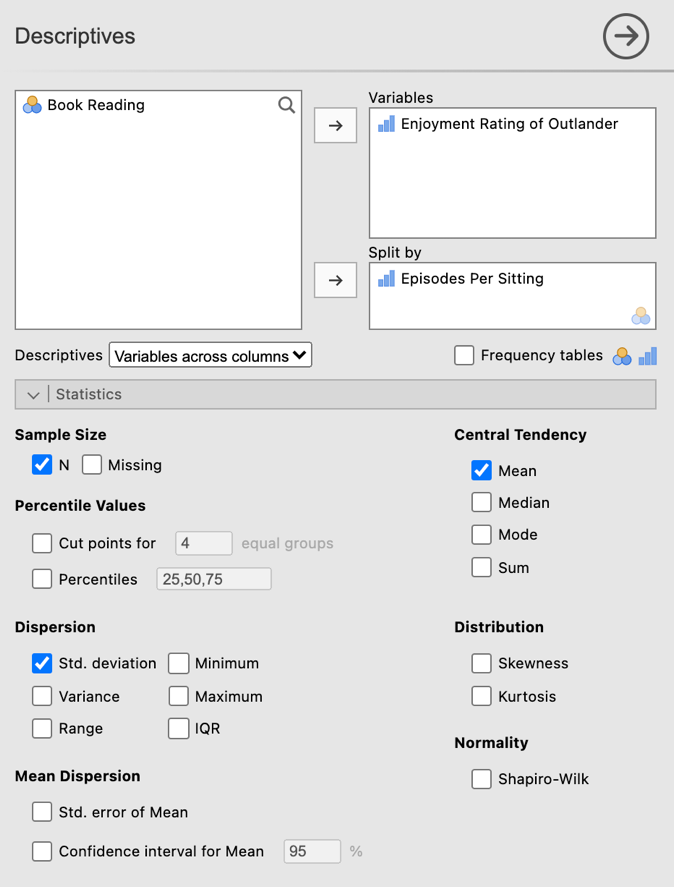 Step 5a – Following up significant interactions with simple effects When we obtain a significant interaction the first thing we need to do is check the simple effects.  In our case we are going to consider the simple effects of viewing mode when participants had read the Diana Gabaldon book and when they hadn’t (the two levels of the second IV book reading).  Within the ANOVA menus that are part of the base jamovi program, simple effects are not currently an option that can be requested (as at v. 1.6.12).  However jamovi has a range of add on modules that can be activated which expand the analysis options available.  One of these, the General Analyses for Linear Models in jamovi, or gamlj module, will allow us to obtain our simple effects.  In order to install an add on module you need to click on the addition icon in the top right hand corner of your jamovi window.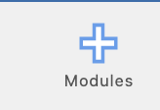 Go to the library tab, and scroll to find the gamlj module and click to install it.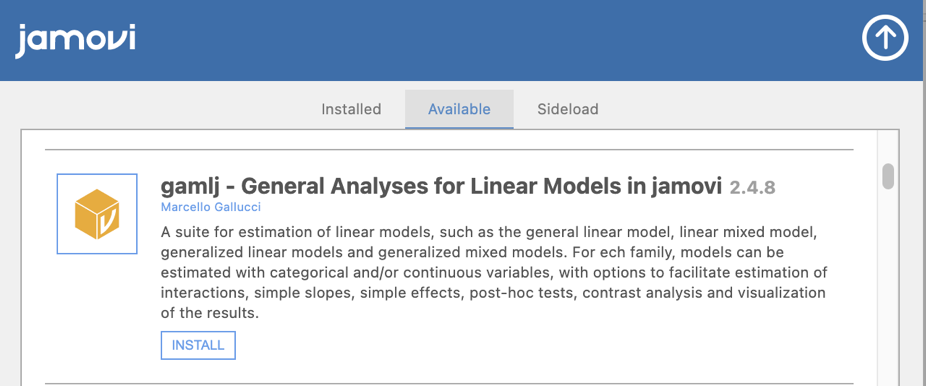 You will now see that you have an additional option on your Analyses toolbar called Linear Models.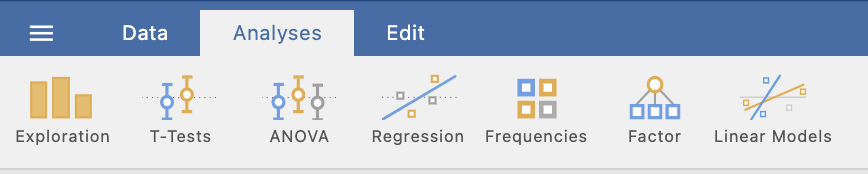 Click on Linear Models and then select General Linear Model.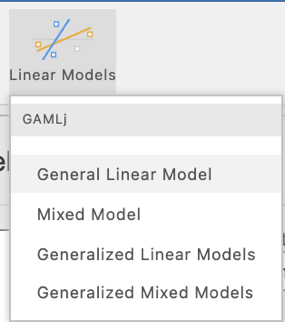 You’ll see a familiar layout to specify your DV and IV.  Shift the DV and two IVs across to the Dependent Variable and Factors boxes as you did in the ANOVA menu before.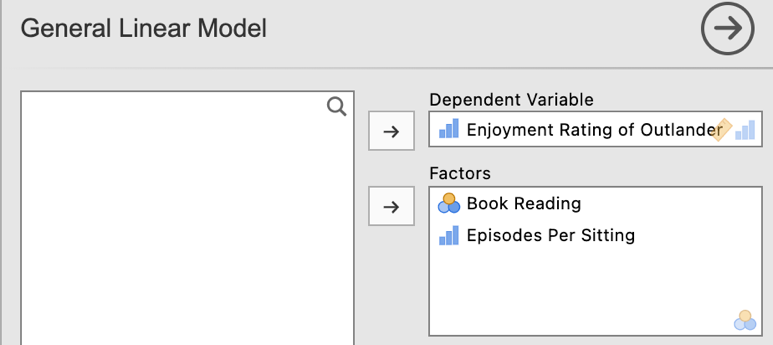 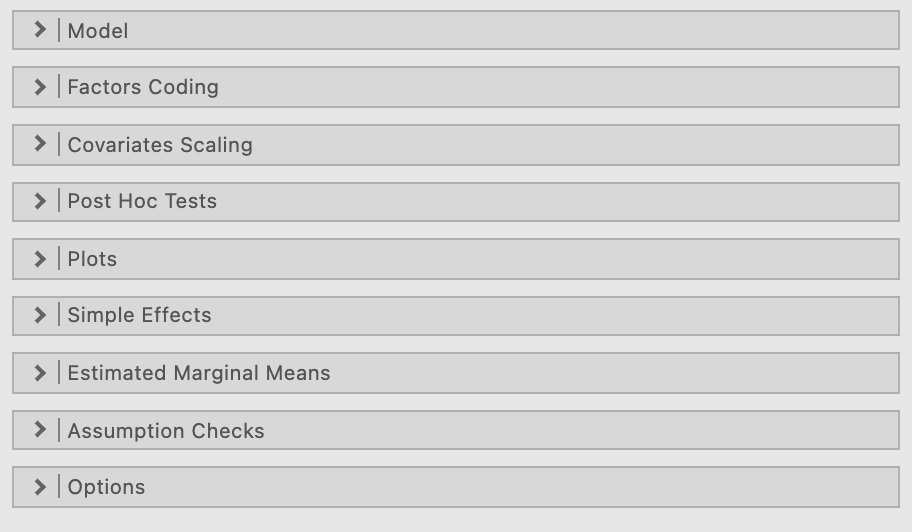 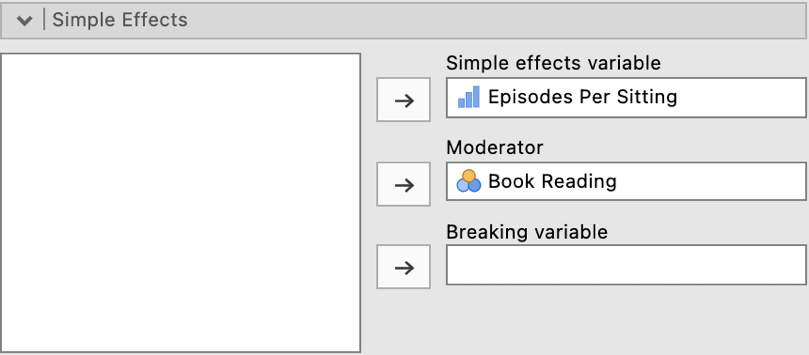 The table we are interested in in the output is the one illustrated below.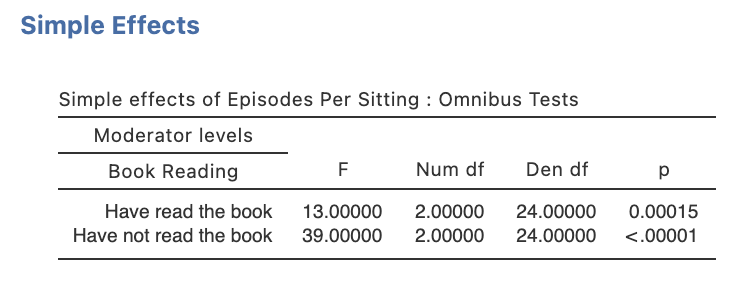 Step 5b – Following up significant simple effects with simple comparisons To obtain our simple comparisons we can return to our ANOVA Post Hoc Tests output.  This time we are going to move the interaction term across to the right hand side.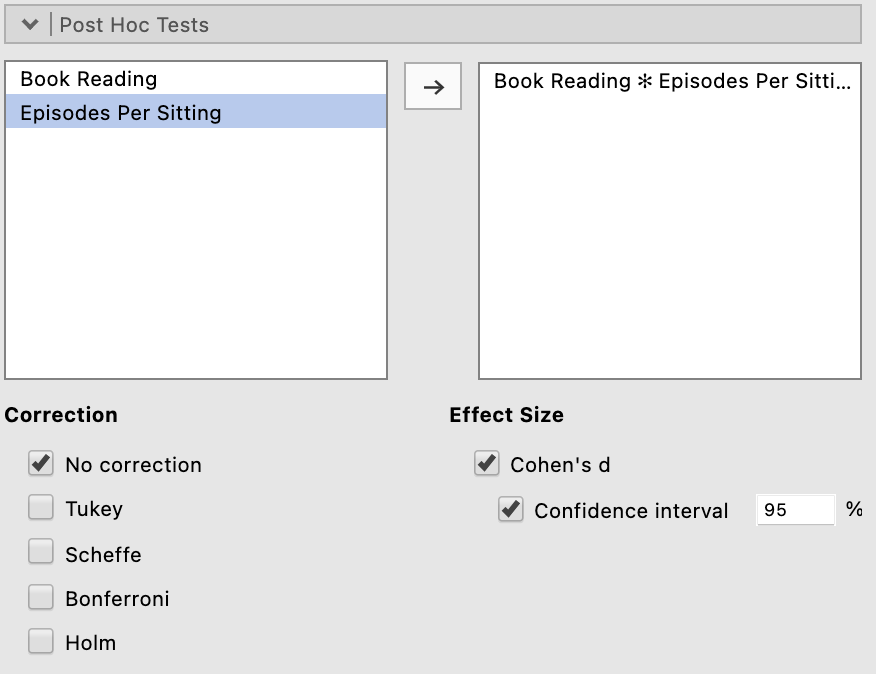 Now we are given a very large table with simple comparisons.  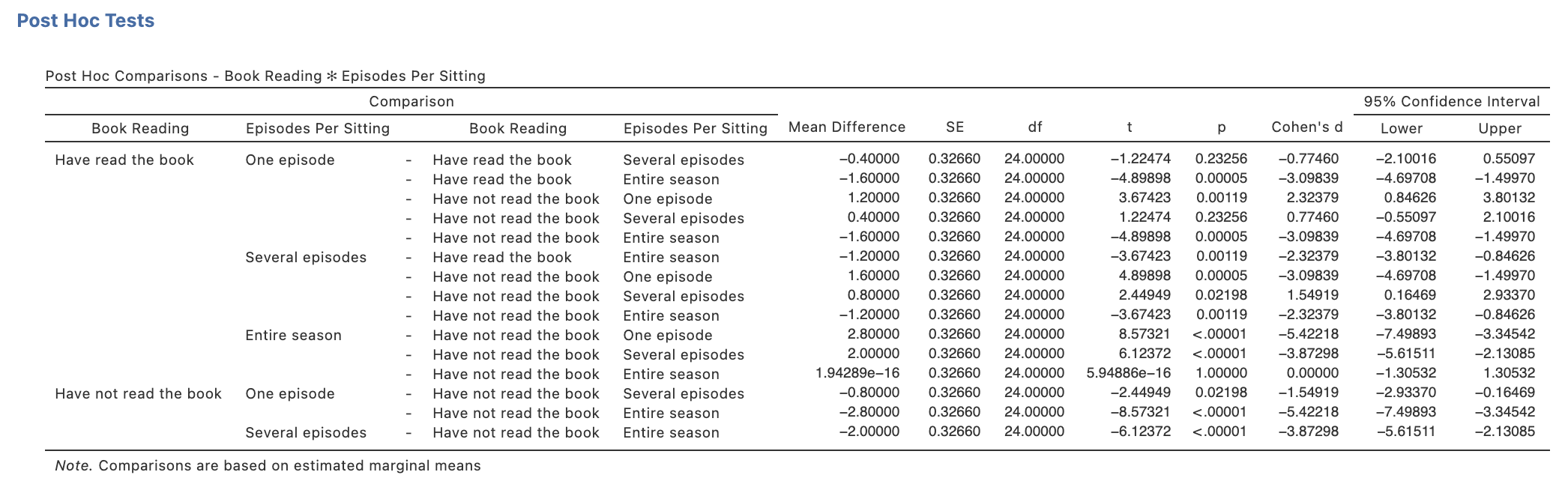 We’ll ask for descriptives to obtain our means and standard deviations for these simple comparisons.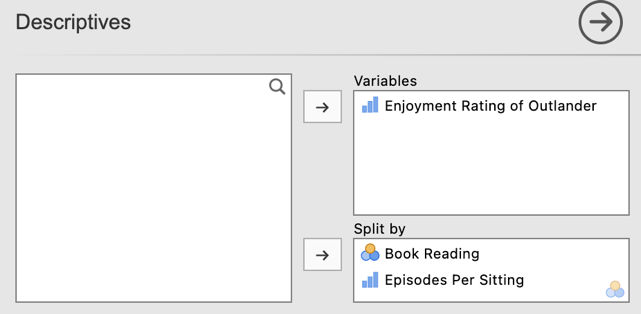 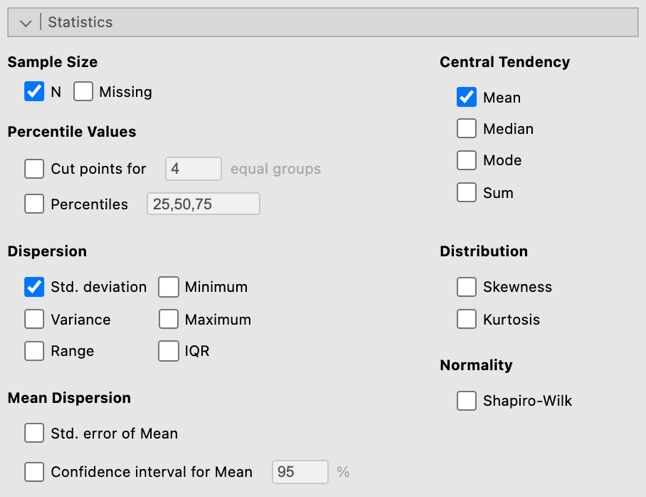 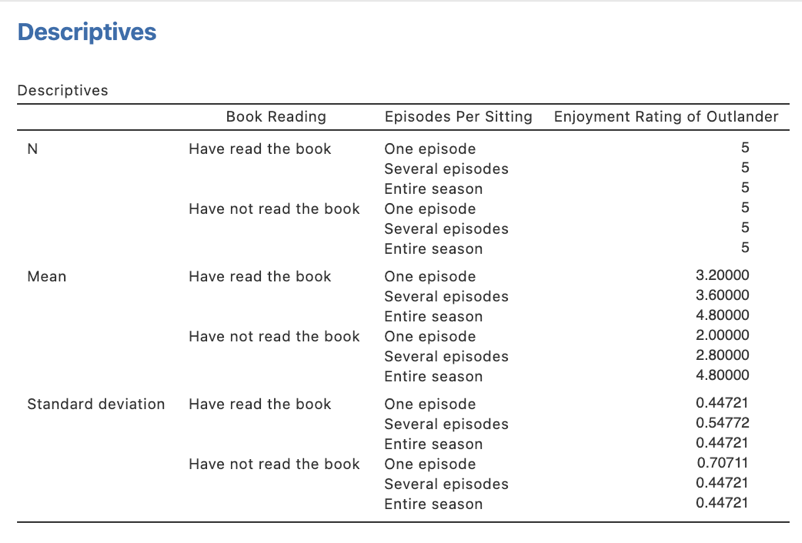 Step 6 – Obtaining a plot to help us illustrate our interactionThe Estimated Marginal Means tab gives us options to obtain a plot to illustrate our results.We can ask for plots to illustrate either of our main effects or our interaction.  As our interaction is significant we’ll create a plot to help illustrate the interaction effect.Firstly we need to move both our IVs, Episodes Per Sitting and Book Reading, under the “Term 1” heading in the Marginal Means box on the right hand side like this.  Note that whichever IV we place at the top of the listed variables under “Term 1” will be the IV whose simple effect is plotted and the second IV in the list will be the IV represented by different lines (i.e., our moderator).  In our example we want to see the simple effects of Episodes Per Sitting so it appears at the top of the list followed by Book Reading under Term 1 in the Marking Means box. 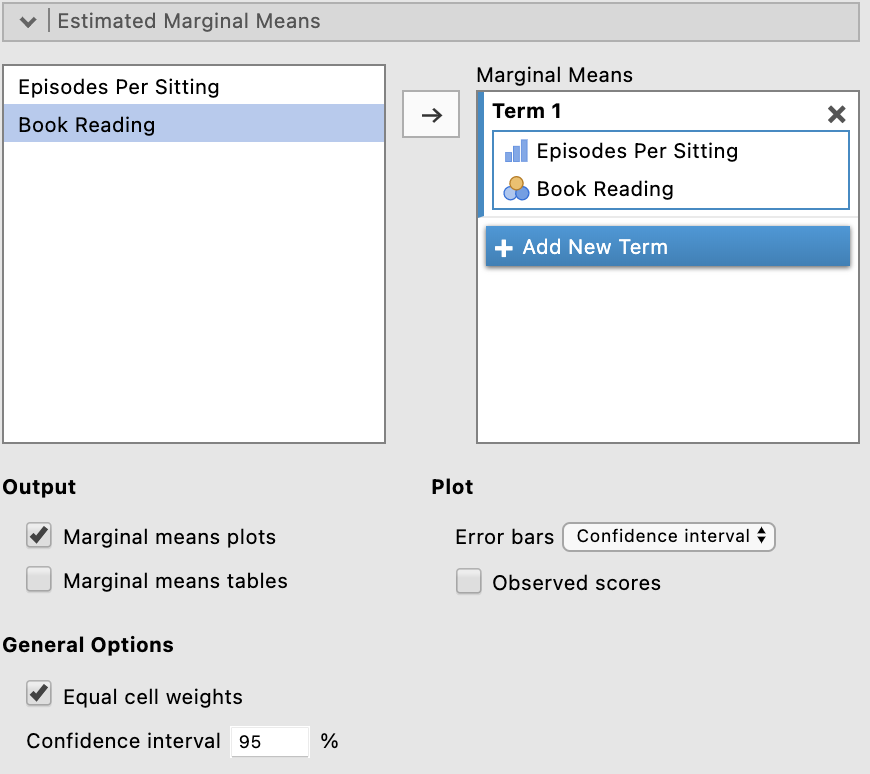 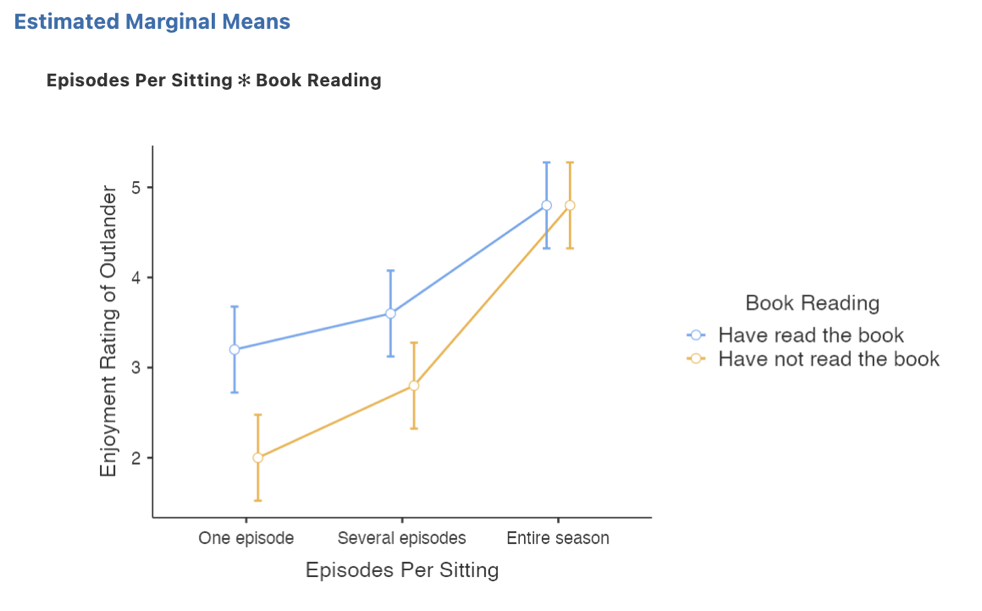 Step 7a – Finding the components for reporting the omnibus resultsWe’ve now run all the things we need to write up our two-way between groups ANOVA results, complete with follow ups for a significant main effect or interaction. Let’s pull it all together. Firstly, let’s report our omnibus results.The components we obtain here are:The F statistic, dfs and p value – the omnibus ANOVA results for the main effects and interactionAn effect size in the form of2 for the main effects and interaction.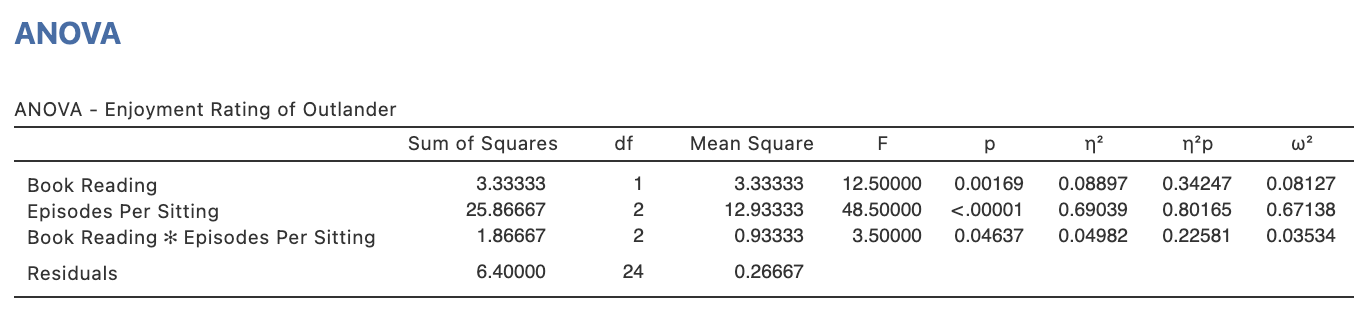 The Write Up (Part 1):A two-way between groups factorial ANOVA was conducted to explore the potential main and interactive effects of Book Reading (Have read the book, Have not read the book) and Viewing Mode (One episode per week, Several episodes over multiple settings, All episodes in one sitting) on ratings of enjoyment of the Outlander television series in a sample of 30 participants.  The main effects of Book Reading, F(1,24) = 12.50, p = .002, 2 = .09, and Viewing Mode, F(2,24) = 48.50, p <.001, 2 = .69, were both significant, however both main effects are qualified by a significant Book Reading x Viewing Mode interaction, F(2,24) = 3.50, p = .046, 2 = .05.  Step 7b – Finding the components for reporting main effect comparisons to follow a significant main effect. Next we’ll consider how you would write up the results of a main effect comparisons.  Note you would not normally do this when you have a significant interaction but we will present them here for completeness of this teaching resource.The elements needed for the main effect comparisons part of our write up are:Post hoc comparison results – to determine which marginal means are significant from each other. It is sufficient to report the p value for this.An effect size for each post hoc comparison in the form of Cohen’s d and associated confidence intervals.Marginal Means and standard deviations – to help describe the pattern of these differences. The continuation of the write up (if only a main effect was obtained) could go as follows:The Write Up (Part 2):Unadjusted main effect comparisons revealed significant differences between each viewing mode with enjoyment ratings when the entire season was watched in one sitting (M = 4.80, SD = 0.42), significantly higher than when viewed in several multi-episode sittings (M = 3.20, SD = 0.63, p = .016, d = 1.16, 95% CI [0.18, 2.15]) which in turn yielded significantly higher enjoyment ratings than viewing one episode at a time (M = 2.30, SD = 1.25, p < .001, d = 3.10, 95% CI [1.79, 4.40]).  Step 7c – Finding the components for reporting the simple effects to follow a significant interaction. The next step after reporting a significant interaction is to report the results of the simple effects.  For our example we are going to report the simple effects of Episodes Per Sitting at different levels of Book Reading. The components we obtain here are:The F statistic, dfs and p value – the omnibus ANOVA results for each simple effect.Note that ideally we would also report an effect size in the form of2 for each simple effect, however these are currently not produced by jamovi (as at v. 1.8.4)For this we turn to the Simple Effects output we created via the gamlj add on module. The Write Up (Part 3):The simple effects of Viewing Mode when participants had read the Diana Gabaldon book, F(2,24) = 13.00, p < .001, 2 = .XX, and when participants had not read the book, F(2,24) = 39.00, p <.001, 2 = .XX, were both significant.Step 7d – Finding the components for reporting the simple comparisons to follow a significant simple effect. The final elements to report are the simple comparisons that underpin the significant simple effects noted above.For these we need to refer to the cell mean descriptives we asked for earlier as well as the post hoc output for the interaction obtained within the ANOVA analysis. The elements needed for the simple comparisons part of our write up are:Post hoc comparison results – to determine which cell means are significant from each other. It is sufficient to report the p value for this.An effect size for each post hoc comparison in the form of Cohen’s d and its associated confidence intervals.Cell Means and standard deviations – to help describe the pattern of these differences. You need to have your wits about you when viewing the Post Hoc Tests table for the simple comparisons.  Think about the simple effects you are following up and which comparisons are necessary to achieve this.  The Write Up (Part 4):Unadjusted simple comparisons were conducted to follow up the simple effects of Viewing Mode at both levels of Book Reading. When participants had read the Outlander book, watching the entire season in one sitting (M = 4.80, SD = 0.45) was associated with significantly higher enjoyment ratings than viewing in several multi-episode sittings (M = 3.60, SD = 0.55, p < .001, d = 2.32, 95% CI [0.85, 3.80]) and watching one episode per week (M = 3.20, SD = 0.45, p < .001, d = 3.10, 95% CI [1.50, 4.70]), however there was no significant differentiation in enjoyment ratings between the one or several episode per sitting viewing modes (p = .233, d = 0.77, 95% CI [-0.55, 2.10]).  However, when participants had not read the Outlander book prior to viewing, there were significant increments in enjoyment ratings with every increase in viewing mode, with those watching the season in one sitting  (M = 2.00, SD = 0.77), rating their enjoyment significantly higher than those who viewed in several multi-episode sittings (M = 2.80, SD = 0.45, p = .022, d = 1.55, 95% CI [0.16, 2.93]) which in turn yielded significantly higher enjoyment ratings than viewing one episode at a time (M = 4.80, SD = 0.45, p < .001, d = 3.88, 95% CI [2.13, 5.62]).  Potential addition of plot:You could also add the plot we obtained to help illustrate the pattern of results.  You might add a sentence like the following if you choose to include the plot:Figure 1 provides a visual of the interaction and associated simple effects and comparisons discussed above.. Figure 1Differences in Enjoyment Ratings of the Outlander Television Series by Viewing Mode and Book Reading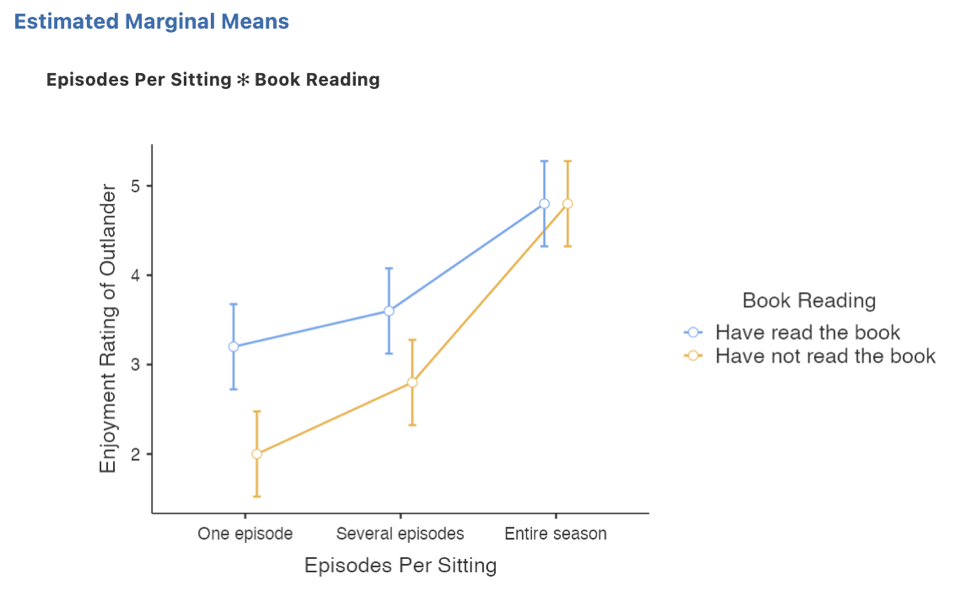 Note. Error bars represent 95% confidence intervals.Created by Janine Lurie in consultation with the Statistics Working Group within the School of Psychology, University of Queensland Based on jamovi v.1.8.4 